	 Jahrgänger Verein Dübendorf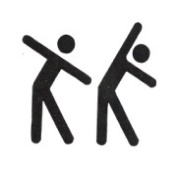 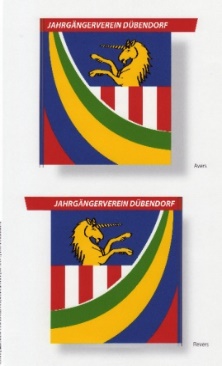 				Turngruppe	 				im Juli 2020Liebe aktive und passive Turnkameraden,…...nun ja, das CORONA-VIRUS hält uns Alle dieses Jahr ganz schön auf Trab!Inzwischen habe ich mit Hilfe von Hans-Jakob ein Schutzkonzept «COVID-19»erstellt, mit Frau Knöpfli vom Sekretariat Dorfschulhaus Kontakt gehabt und die schriftliche Zusage erhalten, dass wir ab Montag 24.08.2020 wieder zum Turnen «einladen» dürfen.Alle notwendigen Unterlagen werden nun an jeden Einzelnen persönlich per E-Mail oder A-Post zugestellt.Ich bitte alle aktiven Turner diese Richtlinien sorgfältig zu lesen und dann entsprechend anzuwenden. Ich bin überzeugt, dass wir miteinander bis Ende Jahr unser Programm «gut jonglieren werden»!An alle passiven Kameraden sende ich nur das Merkblatt Covid-19 und die Einladung zur Halbtages-Wanderung zu.Für den Montag 17.08.2020 haben wir mit viel Aufwand «etwas sinnvolles auf die Beine gestellt»! Nach vielen verschiedenen Abklärungen (Abstand/ Schutzmaske/Möglichkeit für Mittagessen/Vorgaben im Bus, usw.) für ein sogenanntes «auswärtiges» Projekt habe ich mich schlussendlich sehr gerne für den Vorschlag von Hans Brunner entschieden. Das Programm liegt separat bei! Bitte Maske nicht vergessen!Also freue ich mich sehr darauf, mit Euch zusammen einen kleinen Rundgang zu machen, ……nicht wahr!? Es ist doch endlich wieder an der Zeit, dass wir uns etwas «näherkommen». Also bitte das Programm von Hans Brunner sorgfältig durchlesen und dann die Anmeldung bis spätestens 07.08.2020 vornehmen! Vielen Dank im Voraus.Es bleibt mir noch die Zeit um ein herzliches Dankeschön an Hans Brunner und Hans-Jakob Sturzenegger auszusprechen und mich bei Ihnen für Ihre wertvolle Mitarbeit zu bedanken!Als Schlusswort wünsche ich allen Kameraden und ihren Angehörigen eine Virus-freie Zeit! Bleibt gesund und hebet Sorg!Mit kameradschaftlichen Grüssen Euer Obmann Werner Schuler